Siseriiklikest regionaalarengu programmidest teavitamise juhendRegionaalarengut toetatakse mitmete siseriiklike regionaalarengu programmide kaudu. Toetuse kasutamine peab olema avalik ja läbipaistev, seepärast on nõutav toetuse saamisest avalikkuse ja kasusaajate teavitamine. Juhend kehtib järgmiste siseriiklike regionaalarengu programmide osas:Juhend kirjeldab toetuse saajatele kehtivaid teavitamise nõudeid, millele viidatakse programmi tingimustes ja toetuslepingus/taotluse rahuldamise otsuses. Teavitusnõudeid tuleb jälgida alates toetuslepingu sõlmimisest/taotluse rahuldamise otsuse tegemisest. Toetuse saaja poolt tehtavad kohustuslikud teavituskulud on abikõlblikud ja need saab planeerida projekti eelarvesse.Logo „Regionaalarengu toetuseks“Logo tuleks võimalusel kasutada värvilisena, kuid põhjendatud juhul on lubatud kasutada ka  mustvalget logo. Logo on digitaalsel kujul kättesaadav Riigi Tugiteenuste Keskuse (edaspidi RTK) veebilehel aadressil https://www.rtk.ee/toetused/toetuste-rakendamine/kasulik-teada   (vt Regionaalarengu toetuste logo). Ruumid, ehitised ning muud suuremõõtmelised objektid Ruumide, ehitiste (v.a väikeehitised) või rajatiste ehitamiseks, renoveerimiseks, soetamiseks või sisustamiseks saadud toetusest teavitamiseks kasutatakse infosilti. Infosildi tellib toetuse saaja, kohustusliku infosildiga seotud kulud on programmist abikõlblikud ning  need saab planeerida projekti eelarvesse.Infosilt tuleb valmistada materjalidest, mis ei kahjustu ilmastikutingimuste tõttu ega muudel asjaoludel. Siseruumidesse paigaldatava paberile trükitud infosildi võib näiteks raamida. Kui infosildil kujutatakse ka teisi logosid, ei tohi logo „Regionaalarengu toetuseks“ olla teistest logodest väiksem. Infosildi soovituslikeks mõõtudeks on siseruumides 210 x 297 mm (A4) ja välistingimustes 297 x 420 mm (A3). Infosildi kujundamisel ja suuruse valikul tuleb silmas pidada, et infosildi tekst oleks selgelt loetav. Infosilt peab olema paigaldatud avalikkusele võimalikult hästi nähtavasse kohta. Kui infosildi asukoht ei taga selle head nähtavust, on RTKl õigus nõuda infosildi asukoha muutmist. Infosilt paigaldatakse hiljemalt projekti lõpptähtajaks. Infosilt peab loetava ja korrektsena säilima vähemalt 5 aastat projekti lõpptähtajast arvates. Kahjustumise või hävimise korral tuleb infosilt selle perioodi jooksul taastada või asendada.Väikeehitised, liiklusvahendid jm väikeobjektid Väikeobjektide – väikeehitiste, liiklusvahendite (autod, paadid jms) ja erinevate muude väikeobjektide (sh mööbel, kontoritehnika, töövahendid jms) – soetamiseks või ehitamiseks saadud toetusest teavitamiseks kasutatakse logo „Regionaalarengu toetuseks“.Logo võib kanda väikeobjektile ka tööde teostaja valmistamise käigus. Logo suuruse ja materjali valikul tuleb lähtuda tähistatava väikeobjekti mõõtmetest ja asukohast.Logo kantakse väikeobjektile hiljemalt projekti lõpptähtajaks. Logo peab loetava ja korrektsena säilima vähemalt 5 aasta jooksul projekti lõpptähtajast arvates ning olema avalikkusele võimalikult hästi nähtav. Kui mitmed toetuse abil soetatud väikeobjektid paiknevad ühes ruumis või hoones, võib logode asemel teavitamiseks kasutada infosilti.Trükised ja paberkandjal dokumendidToetuse abil valminud koolitusmaterjalidele, raamatutele, brošüüridele, voldikutele, infomaterjalidele, uuringutele, analüüsidele, samuti projekti käigus või tulemusel projektis osalejatele või avalikkusele jaotatavatele tunnistustele ning muudele dokumentidele tuleb kanda logo „Regionaalarengu toetuseks“. Logo tuleb paigutada kaanele või kaaneta dokumentidel esilehele. Logo võib paigutada kaanega dokumendi esilehele ka juhul, kui kasutatakse ka teiste rahastajate logosid, mis paigutatakse samuti esilehele.Digitaalsed infokandjadToetuse abil valminud digitaalsetele infokandjatele paigutatakse logo „Regionaalarengu toetuseks“ nii pakendile kui failide esilehele, -kaadrile, -pildile.VeebilehtToetuse abil valminud veebilehel tuleb esilehele paigutada logo „Regionaalarengu toetuseks“. Muud toetuse saaja enda või projektiga seotud veebilehte ei pea logoga tähistama, aga kui sellel veebilehel tutvustatakse toetust saanud projekti, tuleb tutvustuses viidata programmi nimele, millest toetust saadi.Pressiteated, esinemised, artiklidKui toetuse saaja koostab projekti kohta pressiteateid, artikleid või muid tekste või tutvustab projekti avalikel esinemistel, sh objekti avamisüritusel või intervjuudes, tuleb nimetada programmi nime, millest projektile toetust saadi. ÜritusedToetuse abil korraldatava ürituse kuulutusele, plakatile, kavale, ürituse kohale ja piletile tuleb paigutada logo „Regionaalarengu toetuseks“ juhul, kui viidatakse ka teistele rahastajatele. Kui ürituse kuulutusele, plakatile, kavale, ürituse kohale ja piletile on teised toetajad märgitud teksti kujul, võib ka logo „Regionaalarengu toetuseks“ kasutamise asemel viidata regionaalarengu programmi nimele, millest toetust on saadud. Kui teistele toetajatele viidatakse (näiteks ürituse avamisel) sõnaliselt, tuleb viidata regionaalarengu programmi nimele, millest toetust on saadud.Siseriiklike regionaalarengu programmide teavitusnõuete ülevaadeToetuse saaja võib pöörduda RTK poole informatsiooni saamiseks selle kohta, millised on toetuse saaja programmist toetuse saamisest teavitamisega seotud kohustused. Kahtluse korral, kas toetusest teavitamiseks tuleb kasutada infosilti või logo, tuleb lähtuda RTK seisukohast.Siseriiklikud regionaalarengu programmidMaakondade arengustrateegiate elluviimise toetusmeedeIda-Virumaa tööstusinvesteeringute toetamineKagu-Eesti ettevõtluse arengu toetusmeedeRegionaalsete investeeringutoetuste programmVäikesaarte programmKergliiklusteede toetusskeemEttevõtjate elektriühenduste pilootprogrammPeipsiveere programmSetomaa programmIda-Viru maakonna ettevõtluse ning inimeste tööalaste oskuste mitmekesistamise toetusSiseriiklikest regionaalarengu programmidest toetuse saamisest teavitamisel on põhireeglid järgmised:toetuse abil valminud ruumid, ehitised jm suuremõõtmelised objektid  tähistatakse infosildigatoetuse abil valminud väikeehitised, liiklusvahendid, soetatud mööbel, seadmed jm väikeesemed märgistatakse logoga „Regionaalarengu toetuseks“toetuse abil valminud infokandjad märgistatakse logoga „Regionaalarengu toetuseks“toetust saanud projekti suuliselt või kirjalikult tutvustades tuleb viidata programmi nimele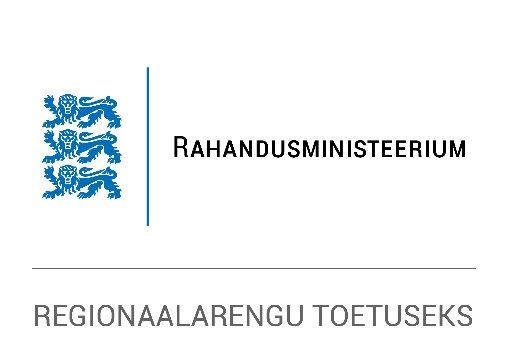 Logo koosneb Rahandusministeeriumi logost ning selle all asuvast tekstist „Regionaalarengu toetuseks“. Infosildile tuleb kanda:logo „Regionaalarengu toetuseks“projekti või objekti nimi või lühikirjeldusInfosildile võib lisada:toetuse saaja logoteiste toetajate logodobjekti valmimise aegprojekti tegevuste ajalpärast projekti lõppuvalmistamise käigustähistuse tellijaEhitised, ruumid, jm suuremõõtmelised objektidEhitised, ruumid, jm suuremõõtmelised objektidinfosilt toetuse saajaVäikeobjektid – väikeehitised, liiklusvahendid jm väikeobjektidVäikeobjektid – väikeehitised, liiklusvahendid jm väikeobjektidlogologotoetuse saaja ise/ tööde teostajaltTrükised, koolitusmaterjalid, paberkandjal dokumendidTrükised, koolitusmaterjalid, paberkandjal dokumendidlogotoetuse saaja tööde teostajaltDigitaalsed infokandjadDigitaalsed infokandjadlogotoetuse saaja tööde teostajaltToetuse abil valminud veebilehtToetuse abil valminud veebilehtlogotoetuse saaja tööde teostajaltProjekti tutvustavad (pressi)teated, esinemised, artiklid, muud tekstid Projekti tutvustavad (pressi)teated, esinemised, artiklid, muud tekstid programmi nimi  programmi nimitoetuse saajaÜrituse kuulutus, plakat, kava, koht ja pilet, juhul kui viidatakse ka teistele rahastajateleÜrituse kuulutus, plakat, kava, koht ja pilet, juhul kui viidatakse ka teistele rahastajatelelogo / programmi nimitoetuse saaja (tööde teostajalt)